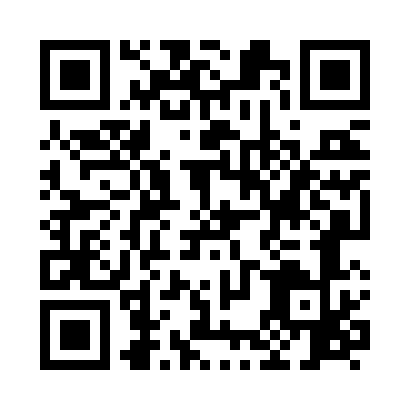 Ramadan times for Uxbridge, Greater London, UKMon 11 Mar 2024 - Wed 10 Apr 2024High Latitude Method: Angle Based RulePrayer Calculation Method: Islamic Society of North AmericaAsar Calculation Method: HanafiPrayer times provided by https://www.salahtimes.comDateDayFajrSuhurSunriseDhuhrAsrIftarMaghribIsha11Mon4:524:526:2412:124:056:006:007:3212Tue4:504:506:2212:124:066:026:027:3413Wed4:484:486:2012:114:086:046:047:3614Thu4:454:456:1712:114:096:066:067:3815Fri4:434:436:1512:114:106:076:077:4016Sat4:414:416:1312:104:126:096:097:4117Sun4:384:386:1112:104:136:116:117:4318Mon4:364:366:0812:104:156:126:127:4519Tue4:334:336:0612:104:166:146:147:4720Wed4:314:316:0412:094:176:166:167:4921Thu4:284:286:0112:094:196:176:177:5122Fri4:264:265:5912:094:206:196:197:5323Sat4:234:235:5712:084:216:216:217:5524Sun4:214:215:5512:084:236:236:237:5725Mon4:184:185:5212:084:246:246:247:5926Tue4:164:165:5012:074:256:266:268:0127Wed4:134:135:4812:074:276:286:288:0328Thu4:104:105:4512:074:286:296:298:0529Fri4:084:085:4312:074:296:316:318:0730Sat4:054:055:4112:064:306:336:338:0931Sun5:035:036:391:065:327:347:349:111Mon5:005:006:361:065:337:367:369:132Tue4:574:576:341:055:347:387:389:153Wed4:554:556:321:055:357:397:399:174Thu4:524:526:301:055:367:417:419:195Fri4:494:496:271:045:387:437:439:216Sat4:474:476:251:045:397:447:449:237Sun4:444:446:231:045:407:467:469:258Mon4:414:416:211:045:417:487:489:289Tue4:384:386:181:035:427:497:499:3010Wed4:364:366:161:035:447:517:519:32